
АДМИНИСТРАЦИЯ КУШВИНСКОГО ГОРОДСКОГО ОКРУГА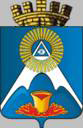 ПОСТАНОВЛЕНИЕОт 10.09.2014 № 1772г. КушваО внесении изменений в административный регламент предоставления муниципальной услуги «Предоставление разрешения на отклонение от предельных параметров разрешенного строительства, реконструкции объекта капитального строительства» на территории Кушвинского городского округаВ целях повышения качества исполнения и доступности результатов исполнения муниципальной услуги «Предоставление разрешения на отклонение от предельных параметров разрешенного строительства, реконструкции объекта капитального строительства» на территории Кушвинского городского округа, руководствуясь Федеральным законом от 27.07.2010 года № 210-ФЗ «Об организации предоставления государственных и муниципальных услуг», Федеральным законом от 06.10.2003 года № 131-ФЗ «Об общих принципах организации местного самоуправления в Российской Федерации», Уставом Кушвинского городского округа, администрация Кушвинского городского округаПОСТАНОВЛЯЕТ:1. Внести изменения в административный регламент предоставления муниципальной услуги «Предоставление разрешения на отклонение от предельных параметров разрешенного строительства, реконструкции объекта капитального строительства» на территории Кушвинского городского округа, утвержденный постановлением администрации Кушвинского городского округа от 26.08.2013 года № 1546 (с изменениями, внесенными постановлением администрации Кушвинского городского округа от 05.03.2014 года № 466), изложив его в новой редакции (прилагается).2. Опубликовать настоящее постановление в газете «Кушвинский рабочий» и разместить на официальном сайте Кушвинского городского округа.3. Контроль над исполнением настоящего постановления возложить на начальника отдела градостроительства и архитектуры администрации Кушвинского городского округа Выприцкую И.Е.Глава администрации городского округа	                                        М.В. СлепухинПриложениек постановлению администрации Кушвинского городского округаот 10.09.2014 № 1772Административный регламентпредоставления муниципальной услуги «Предоставление разрешения на отклонение от предельных параметров разрешенного строительства, реконструкции объекта капитального строительства» на территории Кушвинского городского округаРаздел 1. Общие положения1. Административный регламент предоставления муниципальной услуги «Предоставление разрешения на отклонение от предельных параметров разрешенного строительства, реконструкции объекта капитального строительства» на территории Кушвинского городского округа (далее – административный регламент) разработан в целях повышения качества предоставления и доступности муниципальной услуги «Предоставление разрешения на отклонение от предельных параметров разрешенного строительства, реконструкции объекта капитального строительства» на территории Кушвинского городского округа (далее – муниципальная услуга), повышения эффективности деятельности органов местного самоуправления, создания комфортных условий для участников отношений, возникающих при предоставлении муниципальной услуги, а также определяет сроки и последовательность действий (административных процедур) при предоставлении муниципальной услуги.2. Предоставление муниципальной услуги регулируется следующими нормативными правовыми актами:1) Конституцией Российской Федерации;2) Градостроительным кодексом Российской Федерации от 29 декабря 2004 года № 190-ФЗ;3) Федеральным законом от 6 октября 2003 года № 131-Ф3 «Об общих принципах организации местного самоуправления в Российской Федерации»;4) Федеральным законом от 2 мая 2006 года № 59-ФЗ «О порядке рассмотрения обращений граждан Российской Федерации»;5) Федеральным законом от 21.07.2007 года № 221-ФЗ «О государственном кадастре недвижимости»; 6) Федеральным законом от 27 июля 2010 года № 210-ФЗ «Об организации предоставления государственных и муниципальных услуг»;7) Областным законом от 07.07.2004 года № 18-ОЗ «Об особенностях регулирования земельных отношений на территории Свердловской области»;8) Уставом Кушвинского городского округа;9) Правилами землепользования и застройки Кушвинского городского округа, утвержденные решением Кушвинской городской Думы от 01 декабря 2005 года № 388;10) Положением «О порядке организации и проведения публичных слушаний по вопросам градостроительной и землеустроительной деятельности на территории Кушвинского городского округа», утвержденного решением Думы Кушвинского городского округа второго созыва от 21 марта 2013 года № 145.3. Заявителями, имеющими право на получение муниципальной услуги (далее – заявители) являются физические и юридические лица, а также их представители, полномочия которых подтверждаются в порядке, установленном законодательством Российской Федерации.4. Порядок получения заявителями информации по вопросам предоставления муниципальной услуги, в том числе о ходе её предоставления.4.1. Информацию о предоставлении муниципальной услуги, в том числе о ходе её предоставления, заявитель может получить:1) в отделе градостроительства и архитектуры администрации Кушвинского городского округа (далее – Отдел) при личном или письменном обращении по адресу: 624300, Свердловская область, город Кушва, ул. Красноармейская, 16 (четвертый этаж), кабинет № 40; адрес электронной почты: arch.kuschva@mail.ru. Рабочие дни: понедельник - четверг с 8.00 до 17.00 часов, пятница с 8.00 до 16.00 часов (обед с 13.00 до 13.48), приемные дни понедельник и среда. Телефон для справок: 8 (34344) 2-57-36;2) на информационных стендах отдела градостроительства и архитектуры администрации Кушвинского городского округа;3) в информационно-телекоммуникационной сети Интернет (далее – сеть Интернет): на официальном сайте Кушвинского городского округа (http://kushva.midural.ru/), на Едином портале государственных и муниципальных услуг (функций) (http://www.gosuslugi.ru/) (далее – Единый портал), на Региональном портале государственных и муниципальных услуг (http://66.gosuslugi.ru/pgu/) (далее – Региональный портал);4) в многофункциональном центре предоставления государственных и муниципальных услуг (далее – МФЦ).Информацию о месте нахождения, телефонах, адресах электронной почты, графике и режиме работы МФЦ (отделов МФЦ) можно получить на официальном сайте государственного бюджетного учреждения Свердловской области «Многофункциональный центр предоставления государственных и муниципальных услуг» (http://www.mfc66.ru).4.2. Консультирование граждан по вопросам предоставления муниципальной услуги осуществляется в устной и письменной форме.Специалисты отдела градостроительства и архитектуры администрации Кушвинского городского округа (далее – специалисты Отдела) предоставляют заявителям следующую информацию:1) о нормативных правовых актах, регулирующих предоставление муниципальной услуги;2) о перечне и видах документов, необходимых для получения муниципальной услуги;3) о местах нахождения и графиках работы уполномоченных органов, предоставляющих муниципальную услугу, и организаций, обращение в которые необходимо и обязательно для предоставления муниципальной услуги;4) о времени приема и выдачи документов;5) о сроках предоставления муниципальной услуги;6) о порядке обжалования действий (бездействия) и решений, осуществляемых и принимаемых в ходе оказания муниципальной услуги;7) о ходе предоставления муниципальной услуги (для заявителей, подавших заявление и документы в отдел градостроительства и архитектуры администрации Кушвинского городского округа).При личном обращении гражданин предъявляет документ, удостоверяющий личность.Все обращения регистрируются в компьютере в специальной программе и (или) в журнале регистрации обращений граждан.Все консультации, а также представленные в ходе консультаций документы и материалы, являются бесплатными.4.3. На информационных стендах размещается следующая информация:1) извлечения из законодательных и иных нормативных правовых актов, содержащие нормы, регулирующие деятельность по предоставлению муниципальной услуги;2) извлечения из текста настоящего административного регламента с приложениями;3) краткое описание порядка предоставления муниципальной услуги;4) перечень документов, необходимых для получения муниципальной услуги, а также требования, предъявляемые к этим документам;5) образцы оформления документов, необходимых для получения муниципальной услуги;6) месторасположение, номера телефонов, адреса сайтов в сети Интернет и электронной почты органов и организаций, в которых заявитель может получить документы, необходимые для получения муниципальной услуги;7) график приема граждан;8) порядок получения консультаций (справок), информации о ходе предоставления муниципальной услуги;9) порядок обжалования решений, действий (бездействия) специалистов, ответственных за предоставление муниципальной услуги.4.4. На официальном сайте Кушвинского городского округа размещается следующая информация:1) сведения о местонахождении, график работы, контактные телефоны, адреса электронной почты отдела градостроительства и архитектуры администрации Кушвинского городского округа;2) текст настоящего административного регламента с приложениями.4.5. При личном обращении в МФЦ, а также по письменному обращению и по справочному телефону заявителям предоставляется следующая информация:1) о нормативных правовых актах, регулирующих предоставление муниципальной услуги;2) о перечне и видах документов, необходимых для получения муниципальной услуги;3) о местах нахождения и графиках работы уполномоченных органов, предоставляющих муниципальную услугу, и организаций, обращение в которые необходимо и обязательно для предоставления муниципальной услуги;4) о сроках предоставления муниципальной услуги;5) о порядке обжалования действий (бездействия) и решений, осуществляемых и принимаемых в ходе оказания муниципальной услуги;6) о ходе предоставления муниципальной услуги (для заявителей, подавших заявление и документы в МФЦ).5. Заинтересованные лица имеют право на судебное обжалование действий (бездействия) и решений, принятых (осуществляемых) в ходе предоставления муниципальной услуги, в соответствии с главой 25 Гражданского процессуального кодекса Российской Федерации от 14 ноября 2002 г. № 138-ФЗ, а также главой 24 Арбитражного процессуального кодекса Российской Федерации.Раздел 2. Стандарт предоставления муниципальной услуги1. Муниципальная услуга, предоставление которой регулируется настоящим административным регламентом, именуется «Предоставление разрешения на отклонение от предельных параметров разрешенного строительства, реконструкции объекта капитального строительства» на территории Кушвинского городского округа.2. Предоставление муниципальной услуги осуществляет отдел градостроительства и архитектуры администрации Кушвинского городского округа.3. В целях получения информации и документов, необходимых для предоставления муниципальной услуги, осуществляется взаимодействие со следующими органами и организациями: 1) Федеральной службой государственной регистрации, кадастра и картографии (Росреестром);2) филиалом Свердловского областного государственного унитарного предприятия «Кушвинское бюро технической инвентаризации и регистрации недвижимости».4. Результатом предоставления муниципальной услуги является:1) постановление администрации Кушвинского городского округа о предоставлении разрешения на отклонение от предельных параметров разрешенного строительства, реконструкции объектов капитального строительства;2) письменный мотивированный отказ в предоставлении разрешения на отклонение от предельных параметров разрешенного строительства, реконструкции объектов капитального строительства.5. Срок предоставления муниципальной услуги составляет не более 60 календарных дней со дня регистрации заявления о предоставлении муниципальной услуги.В случае подачи заявления в МФЦ срок предоставления муниципальной услуги исчисляется со дня регистрации заявления специалистом МФЦ.6. Исчерпывающий перечень документов, необходимых для предоставления муниципальной услуги.6.1. Для получения муниципальной услуги заявитель самостоятельно предоставляет в отдел градостроительства и архитектуры администрации Кушвинского городского округа или в МФЦ письменное заявление по установленной форме (приложение № 1 к настоящему административному регламенту) с приложением следующих документов:1) документ, удостоверяющий личность заявителя (паспорт гражданина Российской Федерации, универсальная электронная карта);2) документ, подтверждающий полномочия представителя заявителя, оформленный в соответствии с Гражданским кодексом Российской Федерации (если от имени заявителя обращается его представитель).В качестве документа, подтверждающего право физического лица действовать от имени заявителя – физического лица, может быть представлена доверенность.В качестве документа, подтверждающего право физического лица действовать от имени заявителя – юридического лица, может быть представлена копия решения (приказа) о назначении или об избрании физического лица на должность, в соответствии с которым такое физическое лицо обладает правом действовать от имени заявителя без доверенности.В случае если от имени заявителя действует иное лицо, к заявлению прилагается доверенность на осуществление действий от имени заявителя, заверенная печатью и подписанная руководителем заявителя (для юридических лиц) или уполномоченным этим руководителем лицом, либо нотариально удостоверенная доверенность;3) правоустанавливающие документы на земельный участок (если право не зарегистрировано в Едином государственном реестре прав на недвижимое имущество и сделок с ним);4) правоустанавливающие документы на объект капитального строительства (если право не зарегистрировано в Едином государственном реестре прав на недвижимое имущество и сделок с ним);5) в случае, если земельный участок находится в общедолевой собственности нескольких лиц, то необходимо письменной согласие всех собственников земельного участка;6) экспертное заключение о соблюдении норм санитарно-эпидемиологического и экологического законодательства при выполнении строительства или реконструкции объекта капитального строительства;7) письменное согласие заявителя о том, что он берет на себя обязательство нести расходы, связанные с организацией и проведением публичных слушаний.6.2. Заявитель вправе представить по собственной инициативе следующие документы:1) правоустанавливающие документы на земельный участок (если право зарегистрировано в Едином государственном реестре прав на недвижимое имущество и сделок с ним);2) правоустанавливающие документы на объект капитального строительства (если право зарегистрировано в Едином государственном реестре прав на недвижимое имущество и сделок с ним);3) кадастровый или технический паспорт на здание, строение или сооружение.6.3. Специалист не вправе требовать от заявителя документов, не предусмотренных пунктом 6.1. настоящего раздела.Для предоставления муниципальной услуги отдел градостроительства и архитектуры или МФЦ в рамках межведомственного информационного взаимодействия запрашивает следующие документы (их копии или содержащиеся в них сведения), указанные в пункте 6.2 настоящего раздела, если они не были представлены заявителем по собственной инициативе.6.4. Предоставленные документы должны соответствовать следующим требованиям:1) текст документа написан разборчиво от руки или при помощи средств электронно-вычислительной техники;2) фамилия, имя и отчество (наименование) заявителя, его место жительства (место нахождения), телефон написаны полностью;3) в документах отсутствуют неоговоренные исправления;4) документы не исполнены карандашом;5) в документах не должно быть серьёзных повреждений, наличие которых не позволяло бы однозначно истолковать их содержание.6.5. Все документы предоставляются в копиях с одновременным предоставлением оригиналов. Оригиналы документов предоставляются для сверки на соответствие представленных экземпляров оригиналов их копиям и подлежат возврату заявителю.7. Заявление о предоставлении муниципальной услуги с приложением документов, необходимых для предоставления муниципальной услуги, может быть направлено:1) непосредственно в отдел градостроительства и архитектуры администрации Кушвинского городского округа;2) посредством многофункционального центра предоставления государственных и муниципальных услуг;3) в электронной форме в отсканированном виде:- на электронную почту отдела градостроительства и архитектуры администрации Кушвинского городского округа по адресу: arch.kuschva@mail.ru;- через Единый портал либо через Региональный портал государственных и муниципальных услуг (функций).Порядок приема документов, необходимых для предоставления муниципальной услуги, в электронной форме установлен в пункте 2.5 раздела 3 настоящего административного регламента.8. Исчерпывающий перечень оснований для отказа в приеме документов, необходимых для предоставления муниципальной услуги:1) предоставление документов, не соответствующих перечню, указанному в пункте 6.1. настоящего раздела;2) нарушение требований к оформлению документов;3) наличие в запросах ненормативной лексики и оскорбительных высказываний;4) предоставление документов лицом, не уполномоченным в установленном порядке на подачу документов (при подаче документов для получения услуги на другое лицо).9. Исчерпывающий перечень оснований для приостановления муниципальной услуги:1) заявление заявителя о приостановлении муниципальной услуги;2) наличие противоречивых сведений в представленных документах;3) отсутствие ответа органа и (или) организации, предоставляющей документ и (или) информацию посредством межведомственного взаимодействия, или поступление ответа такого органа и (или) организации, свидетельствующего об отсутствии запрашиваемых сведений.По основанию, указанному в подпункте 3 настоящего пункта, муниципальная услуга приостанавливается до момента предоставления необходимых документов и (или) информации, но не более чем 60 календарных дней.10. Исчерпывающий перечень оснований для отказа в предоставлении муниципальной услуги:1) отсутствие у заявителя права на получение муниципальной услуги в соответствии с действующим законодательством;2) заявление заявителя о прекращении предоставления муниципальной услуги;3) не поступление в отдел градостроительства и архитектуры администрации Кушвинского городского округа ответа органа или организации, предоставляющей документ и (или) информацию посредством межведомственного взаимодействия, или поступление от такого органа или организации ответа, свидетельствующего об отсутствии документа и (или) информации, указанных в пункте 6.2 настоящего раздела, если соответствующие документы и (или) информация не представлены заявителем по собственной инициативе.Отказ в предоставлении муниципальной услуги по указанному основанию допускается в случае, если специалист отдела градостроительства и архитектуры, после получения указанного ответа или истечения срока, установленного для направления ответа на межведомственный запрос, уведомил заявителя о неполучении документов и (или) информации, необходимых для предоставления муниципальной услуги и предложил заявителю представить такие документ и (или) информацию, но не получил от заявителя необходимые сведения в течение 60 календарных дней со дня направления уведомления;4) отсутствует совместное обращение всех собственников земельного участка или объекта недвижимого имущества, расположенного на неделимом земельном участке;5) регламентом территориальной зоны не установлены параметры разрешенного строительства, реконструкции объектов капитального строительства;6) земельный участок зарезервирован или изъят для муниципальных нужд;7) в отношении земельного участка не осуществлен кадастровый учет или в государственном кадастре недвижимости отсутствуют сведения о земельном участке, необходимые для выдачи кадастрового паспорта земельного участка;8) земельный участок или объект капитального строительства расположен в границах территорий общего пользования, на которые не распространяется действие градостроительных регламентов Правил землепользования и застройки Кушвинского городского округа, утвержденных решением Кушвинской городской Думы от 01 декабря 2005 года № 388 (далее – Правила землепользования и застройки) не распространяется;9) земельный участок изъят из оборота или имеет ограничения в обороте, за исключением случаев, когда изъятие или ограничения не препятствуют градостроительной деятельности;10) на земельном участке имеются самовольно возведенные объекты капитального строительства;11) размещение объекта капитального строительства не предусмотрено градостроительной документацией;12) нарушены требования технических регламентов или нормативов градостроительного проектирования при размещении объектов капитального строительства или их реконструкции;13) отсутствуют основания, определенные частью 1 статьи 40 Градостроительного кодекса Российской Федерации, в случае если размер земельного участка, в отношении которого запрашивается отклонение от предельного параметра, превышает минимальный размер, определенный регламентом территориальной зоны, в границах которой он расположен, его конфигурация, инженерно-геологические или иные характеристики не являются неблагоприятными для застройки.11. При предоставлении муниципальной услуги плата с заявителя не взимается.Расходы, связанные с организацией и проведением публичных слушаний по вопросу о предоставлении разрешения на отклонение от предельных параметров разрешенного строительства, реконструкции объекта капитального строительства (расходы на аренду помещения, обеспечение порядка и медицинскую помощь (в случае необходимости), в соответствии с пунктом 4 статьи 40 Градостроительного кодекса Российской Федерации, несет заявитель.12. Максимальный срок ожидания в очереди.12.1. При подаче запроса о предоставлении муниципальной услуги максимальный срок ожидания в очереди составляет не более 15 минут.12.2. При получении результата предоставления муниципальной услуги максимальный срок ожидания в очереди составляет не более 15 минут.12.3. В случае объективной задержки продвижения очереди уполномоченное должностное лицо отдела градостроительства и архитектуры администрации Кушвинского городского округа, осуществляющее прием и регистрацию документов, обязано уведомить ожидающих о причинах задержки и предполагаемом времени ожидания.13. Регистрация заявления и прилагаемых к нему документов, необходимых для предоставления муниципальной услуги, производится в день их поступления в отдел градостроительства и архитектуры администрации Кушвинского городского округа, либо в МФЦ (в случае если заявление на предоставление муниципальной услуги подается посредством МФЦ).14. Требования к помещениям, в которых предоставляется муниципальная услуга:1) места для ожидания в очереди находятся в холле или ином специально приспособленном помещении, оборудуются стульями и (или) кресельными секциями. В здании, где организуется прием заявителей, предусматриваются места общественного пользования (туалеты), места для хранения верхней одежды;2) для обеспечения возможности оформления документов места для приема заявителей оборудуются стульями и столами, оснащаются канцелярскими принадлежностями;3) места для информирования заявителей оборудуются визуальной, текстовой информацией, размещаемой на информационном стенде, который располагается в местах, обеспечивающих свободный доступ к ним;4) служебные кабинеты специалистов, участвующих в предоставлении муниципальной услуги, в которых осуществляется прием заявителей, должны быть оборудованы вывесками с указанием номера кабинета и фамилии, имени, отчества и должности специалиста, ведущего прием.15. Показатели доступности и качества муниципальной услуги.15.1. Показателями доступности муниципальной услуги являются:1) транспортная доступность к местам предоставления муниципальной услуги;2) обеспечение беспрепятственного доступа лиц с ограниченными возможностями передвижения к помещениям, в которых предоставляется муниципальная услуга;3) обеспечение возможности направления запроса в электронной форме;4) возможность получения услуги посредством МФЦ;5) размещение информации о порядке предоставления муниципальной услуги на официальном сайте Кушвинского городского округа.15.2. Показателями качества предоставления муниципальной услуги являются:1) соблюдение срока предоставления муниципальной услуги;2) соблюдение порядка выполнения административных процедур;3) отсутствие поданных в установленном порядке жалоб на действия (бездействие) должностных лиц, осуществленные в ходе предоставления муниципальной услуги.16. Иные требования, в том числе учитывающие особенности предоставления муниципальной услуги в многофункциональных центрах предоставления государственных и муниципальных услуг и особенности предоставления муниципальной услуги в электронной форме.При предоставлении муниципальной услуги посредством многофункционального центра предоставления государственных и муниципальных услуг специалист МФЦ осуществляет следующие административные действия (процедуры):1) информирование и консультирование заявителей по вопросам предоставления муниципальной услуги;2) прием и регистрация заявления и документов, необходимых для предоставления муниципальной услуги;3) формирование и направление в органы и организации межведомственных запросов о предоставлении документов и сведений, необходимых для предоставления муниципальной услуги;4) выдача заявителю результата предоставления муниципальной услуги.Раздел 3. Состав, последовательность и сроки выполнения административных процедур, требования к порядку их выполнения, в том числе особенности выполнения административных процедур в электронной форме, а также особенности выполнения административных процедур в многофункциональных центрахПоследовательность административных действий (процедур) приводится в блок-схеме (приложение № 2 к настоящему административному регламенту).Предоставление муниципальной услуги включает в себя следующие административные процедуры:1) информирование и консультирование заявителей по вопросам предоставления муниципальной услуги;2) прием и регистрация заявления и документов, необходимых для предоставления муниципальной услуги;3) формирование и направление в органы и организации межведомственных запросов о предоставлении документов и сведений, необходимых для предоставления муниципальной услуги;4) рассмотрение заявления и представленных документов;5) проведение публичных слушаний о предоставлении разрешения на отклонение от предельных параметров разрешенного строительства, реконструкции объекта капитального строительства;6) подготовка постановления администрации Кушвинского городского округа о предоставлении разрешения на отклонение от предельных параметров разрешенного строительства, реконструкции объекта капитального строительства и выдача заявителю результата предоставления муниципальной услуги.1. Информирование и консультирование заявителей по вопросам предоставления муниципальной услуги.1.1. Основанием для начала административной процедуры «Информирование и консультирование заявителей по вопросам предоставления муниципальной услуги» является   письменное или устное обращение заинтересованного в получении муниципальной услуги лица в отдел градостроительства и архитектуры администрации Кушвинского городского округа либо в МФЦ.1.2. Информирование и консультирование по вопросам предоставления муниципальной услуги осуществляется специалистами отдела градостроительства и архитектуры администрации Кушвинского городского округа, а также специалистами МФЦ.1.3. При ответах на телефонные звонки и обращения заявителей лично в приемные часы специалисты, ответственные за консультирование заявителей по вопросам предоставления муниципальной услуги, подробно и в вежливой (корректной) форме информируют обратившихся по интересующим их вопросам. Ответ на телефонный звонок должен начинаться с информации о наименовании органа, в который поступил звонок, и фамилии специалиста, принявшего телефонный звонок.При невозможности специалиста, принявшего звонок, самостоятельно ответить на поставленные вопросы, обратившемуся лицу сообщается телефонный номер, по которому можно получить интересующую его информацию.Устное информирование обратившегося лица осуществляется не более 15 минут.В случае если для подготовки ответа требуется продолжительное время, специалист, осуществляющий устное информирование, предлагает направить обращение о предоставлении письменной информации по вопросам предоставления муниципальной услуги либо назначает другое удобное для заинтересованного лица время для устного информирования.1.4. Письменное информирование по вопросам предоставления муниципальной услуги осуществляется при получении обращения заинтересованного лица о предоставлении письменной информации по вопросам предоставления муниципальной услуги.Ответ на обращение готовится в течение 30 дней со дня регистрации письменного обращения.Специалисты, ответственные за рассмотрение обращения, обеспечивают объективное, всестороннее и своевременное рассмотрение обращения, готовят письменный ответ по существу поставленных вопросов.Письменный ответ на обращение подписывается главой администрации Кушвинского городского округа (уполномоченным им лицом), либо уполномоченным лицом МФЦ (в случае, если обращение направлено в МФЦ), и должен содержать фамилию и номер телефона исполнителя и направляется по почтовому адресу, указанному в обращении.В случае если в обращении о предоставлении письменной информации не указаны фамилия заинтересованного лица, направившего обращение, и почтовый адрес, по которому должен быть направлен ответ, ответ на обращение не дается.1.5. Результатом административной процедуры «Информирование и консультирование заявителей по вопросам предоставления муниципальной услуги» является разъяснение заявителю порядка получения муниципальной услуги.2. Прием и регистрация заявления и документов, необходимых для предоставления муниципальной услуги.2.1. Основанием для начала административной процедуры «Прием и регистрация заявления и документов, необходимых для предоставления муниципальной услуги» является обращение заявителя в устной, письменной и (или) электронной форме.2.2. Прием и регистрация заявления и документов, необходимых для предоставления муниципальной услуги осуществляется специалистом Отдела градостроительства и архитектуры администрации Кушвинского городского округа.В случае подачи заявления посредством многофункционального центра предоставления государственных и муниципальных услуг, прием документов, необходимых для предоставления муниципальной услуги, осуществляет специалист МФЦ.2.3. Специалист, в обязанности которого входит прием документов:1) проверяет наличие всех необходимых документов, в соответствии с перечнем, установленным пунктом 6.1 раздела 2 настоящего административного регламента;2) проверяет соответствие представленных документов требованиям, установленным пунктом 6.2 раздела 2 настоящего административного регламента;3) сверяет представленные оригиналы и копии документов (за исключением нотариально заверенных), заверяет копии документов и возвращает оригиналы документов заявителю;4) при наличии оснований для отказа в приеме документов устно разъясняет заявителю причины такого отказа.При направлении документов в отдел градостроительства и архитектуры администрации Кушвинского городского округа  почтовым отправлением отказ в приеме и регистрации документов оформляется в письменной форме;5) при отсутствии оснований для отказа в приеме документов регистрирует поступление запроса в журнале регистрации входящей корреспонденции, в соответствии с установленными правилами делопроизводства.При подаче запроса посредством МФЦ регистрация заявления осуществляется в соответствии с правилами регистрации, установленными в многофункциональном центре предоставления государственных и муниципальных услуг;6) сообщает заявителю номер и дату регистрации запроса.2.4. Регистрация заявления и прилагаемых к нему документов, необходимых для предоставления муниципальной услуги, производится в день их поступления в отдел градостроительства и архитектуры администрации Кушвинского городского округа либо в МФЦ (в случае, если заявление на предоставление муниципальной услуги подается посредством МФЦ).2.5. В случае оказания муниципальной услуги в электронной форме должностное лицо Отдела, ответственное за прием и регистрацию документов, необходимых для предоставления муниципальной услуги:1) проверяет наличие документов, указанных в пункте 6.1 раздела 2 настоящего административного регламента, необходимых для предоставления муниципальной услуги;2) производит регистрацию заявления и прилагаемых к нему документов в день их поступления в электронном виде;3) в 2-дневный срок, с момента поступления заявления в электронном виде, направляет заявителю электронное сообщение, подтверждающее прием данных документов, а также направляет заявителю следующую информацию: - о дате и времени для личного приема заявителя;- о перечне документов (оригиналов), необходимых для предоставления муниципальной услуги при личном приеме для проверки их достоверности;- должность, фамилию, имя, отчество лица, ответственного за оказание муниципальной услуги;- в случае, если в электронной форме (сканированном виде) заявителем направлены не все документы, указанные в пункте 6.1 раздела 2 настоящего административного регламента, информирует заявителя о необходимости представления (направления по почте) недостающих документов, а также о документах, которые могут быть истребованы отделом градостроительства и архитектуры администрации Кушвинского городского округа, в рамках межведомственного взаимодействия, находящихся в распоряжении государственных органов, органов местного самоуправления и иных организаций и других обстоятельствах, препятствующих получению муниципальной услуги и способах их устранения;- иную информацию.2.6. Результатом административной процедуры «Прием и регистрация заявления и документов, необходимых для предоставления муниципальной услуги» является регистрация заявления и прилагаемых к нему документов, либо мотивированный отказ в приеме документов.3. Формирование и направление в органы и организации межведомственных запросов о предоставлении документов и сведений, необходимых для предоставления муниципальной услуги.3.1. Основанием для начала административной процедуры «Формирование и направление в органы и организации межведомственных запросов о предоставлении документов и сведений, необходимых для предоставления муниципальной услуги» является регистрация заявления и прилагаемых к нему документов и поступление их специалисту, ответственному за формирование и направление межведомственных запросов, а также непредставление заявителем документов, указанных в пункте 6.2 раздела 2 настоящего административного регламента.3.2. Специалист, ответственный за формирование и направление межведомственных запросов, не позднее 1 рабочего дня со дня приема и регистрации заявления и документов, предусмотренных пунктом 6.1 раздела 2 настоящего административного регламента, с использованием системы межведомственного взаимодействия направляет межведомственные запросы о предоставлении следующих сведений:1) правоустанавливающих документов на земельный участок (если право зарегистрировано в Едином государственном реестре прав на недвижимое имущество и сделок с ним);2) правоустанавливающих документов на объект капитального строительства (если право зарегистрировано в Едином государственном реестре прав на недвижимое имущество и сделок с ним);3) кадастрового (технического) паспорта на здание, строение или сооружение.3.3. В случае подачи заявления посредством многофункционального центра предоставления государственных и муниципальных услуг, формирование и направление межведомственных запросов осуществляет специалист МФЦ.Заявление и прилагаемые к нему документы остаются на хранении в МФЦ в течение срока, отведённого для получения ответа на межведомственный запрос.3.4. Срок подготовки и направления ответа на межведомственный запрос о представлении документов и сведений, указанных в пункте 6.2 раздела 2 настоящего административного регламента, необходимых для предоставления муниципальной услуги не может превышать пять рабочих дней со дня поступления межведомственного запроса в орган или организацию, предоставляющие документ и информацию, если иные сроки подготовки и направления ответа на межведомственный запрос не установлены федеральными законами, правовыми актами Правительства Российской Федерации и принятыми в соответствии с федеральными законами нормативными правовыми актами субъектов Российской Федерации.3.5. Документы, зарегистрированные в многофункциональном центре предоставления государственных и муниципальных услуг, передаются в отдел градостроительства и архитектуры администрации Кушвинского городского округа на следующий день после истечения определенного законодательством для получения ответа на межведомственный запрос срока не зависимо от того, поступил ответ органа (организации) или нет. Если ответ на межведомственный запрос не поступил в установленный законодательством срок, специалист МФЦ прикладывает к комплекту документов уведомление об отсутствии ответа на межведомственный запрос.3.6. В случае не поступления в отдел градостроительства и архитектуры администрации Кушвинского городского округа ответа органа или организации, предоставляющей документ и (или) информацию посредством межведомственного взаимодействия, или поступления от такого органа или организации ответа, свидетельствующего об отсутствии документа и (или) информации, указанных в пункте 6.2 раздела 2 настоящего административного регламента, специалист отдела градостроительства и архитектуры, в течение 2 рабочих дней после получения указанного ответа или истечения срока, установленного для направления ответа на межведомственный запрос, уведомляет заявителя о неполучении документов и (или) информации, необходимых для предоставления муниципальной услуги, и предлагает заявителю самостоятельно представить такие документ и (или) информацию.При предоставлении муниципальной услуги посредством МФЦ уведомление заявителя об отсутствии необходимых документов осуществляется через МФЦ.В случае неполучения от заявителя указанных в уведомлении документов и (или) информации в течение 60 календарных дней со дня направления уведомления, специалист отдела градостроительства и архитектуры администрации Кушвинского городского округа готовит уведомление об отказе в предоставлении муниципальной услуги.3.7. Результатом административной процедуры «Формирование и направление в органы и организации межведомственных запросов о предоставлении документов и сведений, необходимых для предоставления муниципальной услуги» является поступление ответственному за предоставление муниципальной услуги, полного пакета необходимых документов либо уведомление заявителя об отказе в предоставлении муниципальной услуги.4. Рассмотрение заявления и представленных документов.4.1. Основанием для начала административной процедуры «Рассмотрение заявления и представленных документов» является поступление специалисту, ответственному за предоставление муниципальной услуги, полного пакета необходимых документов и сведений.4.2. На основании документов, представленных заявителем, и сведений, полученных в порядке межведомственного взаимодействия, специалист отдела градостроительства и архитектуры администрации Кушвинского городского округа устанавливает наличие или отсутствие оснований для отказа в предоставлении муниципальной услуги, определенных пунктом 10 раздела 2 настоящего административного регламента.4.3. При отсутствии оснований для отказа в предоставлении муниципальной услуги специалист отдела градостроительства и архитектуры администрации Кушвинского городского округа обеспечивает рассмотрение заявления и приложенных к нему документов на заседании комиссии по землепользованию, застройке и по выбору земельных участков для строительства на территории Кушвинского городского округа (далее – Комиссия).4.4. Комиссия рассматривает заявление и приложенные к нему документы на предмет соответствия размещения объектов капитального строительства или реконструкции градостроительной документации.4.5. Комиссия принимает решение о проведении публичных слушаний и рекомендует предоставить разрешение на отклонение от предельных параметров разрешенного строительства, реконструкции объекта капитального строительства или принимает решение об отказе в предоставлении разрешения на отклонение от предельных параметров разрешенного строительства, реконструкции объекта капитального строительства.4.6. По результатам проведенного заседания секретарь комиссии оформляет протокол, в котором фиксирует коллегиальное решение комиссии по рассматриваемому вопросу, принятое большинством голосов.4.7. В случае принятия решения об отказе в предоставлении разрешения на отклонение от предельных параметров разрешенного строительства, реконструкции объекта капитального строительства, специалист отдела градостроительства и архитектуры администрации Кушвинского городского округа готовит письменный мотивированный отказ в предоставлении муниципальной услуги.4.8. Срок рассмотрения заявления о предоставлении разрешения на отклонение от предельных параметров разрешенного строительства, реконструкции объекта капитального строительства не может превышать 5 календарных дней с момента получения специалистом Отдела полного пакета документов, необходимых для предоставления муниципальной услуги.4.9. Результатом административной процедуры «Рассмотрение заявления и представленных документов» является принятие решения о проведении публичных слушаний с рекомендациями предоставления разрешения на отклонение от предельных параметров разрешенного строительства, реконструкции объекта капитального строительства, либо принятие решения об отказе в предоставлении муниципальной услуги.5. Проведение публичных слушаний о предоставлении разрешения на отклонение от предельных параметров разрешенного строительства, реконструкции объекта капитального строительства.5.1. Основанием для начала административной процедуры «Проведение публичных слушаний о предоставлении разрешения на отклонение от предельных параметров разрешенного строительства, реконструкции объекта капитального строительства» являются рекомендации комиссии о предоставлении разрешения на отклонение от предельных параметров разрешенного строительства, реконструкции объекта капитального строительства.5.2. Публичные слушания проводится в соответствии с Положением «О порядке организации и проведения публичных слушаний по вопросам градостроительной и землеустроительной деятельности на территории Кушвинского городского округа», утвержденного решением Думы Кушвинского городского округа второго созыва от 21 марта 2013 года № 145.5.3. Организацию и проведение публичных слушаний заявитель берет на себя.5.4. Результатом административной процедуры «Проведение публичных слушаний о предоставлении разрешения на отклонение от предельных параметров разрешенного строительства, реконструкции объекта капитального строительства» является опубликование протокола и заключения о результатах публичных слушаний в средствах массовой информации.6. Подготовка постановления администрации Кушвинского городского округа о предоставлении разрешения на отклонение от предельных параметров разрешенного строительства, реконструкции объекта капитального строительства и выдача заявителю результата предоставления муниципальной услуги.6.1. Основанием для начала административной процедуры является решение о предоставлении разрешения на отклонение от предельных параметров разрешенного строительства, реконструкции объекта капитального строительства, закрепленное протоколом публичных слушаний, либо письменное уведомление об отказе в выдаче разрешения на отклонение от предельных параметров разрешенного строительства, реконструкции объекта капитального строительства.6.2 Специалист отдела градостроительства и архитектуры администрации Кушвинского городского округа, ответственный за предоставление муниципальной услуги, в течение 3 рабочих дней, с момента проведения публичных слушаний, готовит проект постановления о предоставлении разрешения на отклонение от предельных параметров разрешенного строительства, реконструкции объекта капитального строительства (далее – постановление администрации) и обеспечивает его согласование и утверждение.6.3. В случае принятия решения об отказе в предоставлении разрешения на отклонение от предельных параметров разрешенного строительства, реконструкции объекта капитального строительства специалист отдела градостроительства и архитектуры администрации Кушвинского городского округа готовит мотивированный письменный отказ в предоставлении муниципальной услуги.6.4. Специалист, ответственный за выдачу документов, не позднее 3 календарных дней со дня принятия решения направляет заявителю либо вручает лично под роспись результат предоставления муниципальной услуги, если иной порядок выдачи документов не определен заявителем при подаче запроса.6.5. При предоставлении муниципальной услуги посредством МФЦ специалист отдела градостроительства и архитектуры администрации Кушвинского городского округа, ответственный за предоставление муниципальной услуги, не позднее 1 рабочего дня до истечения срока предоставления муниципальной услуги передает в многофункциональный центр предоставления государственных и муниципальных услуг один из следующих документов для выдачи его заявителю:1) постановление администрации Кушвинского городского округа «О предоставлении разрешения на отклонение от предельных параметров разрешенного строительства, реконструкции объекта капитального строительства» в 2 экземплярах;2) письменный мотивированный отказ в выдаче разрешения на отклонение от предельных параметров разрешенного строительства, реконструкции объекта капитального строительства в 1 экземпляре.Специалист многофункционального центра предоставления государственных и муниципальных услуг обеспечивает выдачу заявителю результата муниципальной услуги лично под роспись.6.6. Копия постановления администрации Кушвинского городского округа о предоставлении разрешения на отклонение от предельных параметров разрешенного строительства, реконструкции объекта капитального строительства (письменный мотивированный отказ в предоставлении разрешения), заявление и полный пакет документов, прилагаемых к заявлению, остаются на хранении в отделе градостроительства и архитектуры администрации Кушвинского городского округа.6.7. При получении муниципальной услуги через Единый портал либо через Региональный портал государственных и муниципальных услуг (функций) выдача заявителям (их представителям) результатов предоставления муниципальной услуги осуществляется через Единый портал (Региональный портал).6.8. Административная процедура является завершенной, если по ее результатам приняты необходимые меры и заявитель проинформирован о результатах рассмотрения заявления о предоставлении разрешения на отклонение от предельных параметров разрешенного строительства, реконструкции объекта капитального строительства.6.9. Результатом административной процедуры является выдача заявителю постановления администрации Кушвинского городского округа «О предоставлении разрешения на отклонение от предельных параметров разрешенного строительства, реконструкции объекта капитального строительства» либо письменного мотивированного отказа на отклонение от предельных параметров разрешенного строительства, реконструкции объекта капитального строительства.Раздел 4. Формы контроля за исполнением административного регламента1. В целях эффективности, полноты и качества оказания муниципальной услуги осуществляется контроль за исполнением муниципальной услуги (далее – контроль).Задачами осуществления контроля являются:- соблюдение специалистами настоящего административного регламента, порядка и сроков осуществления административных действий и процедур;- предупреждение и пресечение возможных нарушений прав и законных интересов заявителей;- выявление имеющихся нарушений прав и законных интересов заявителей и устранение таких нарушений;- совершенствование процесса оказания муниципальной услуги.2. Контроль за полнотой и качеством предоставления муниципальной услуги включает в себя проведение проверок, выявление и устранение нарушений порядка и сроков предоставления муниципальной услуги, рассмотрение обращений заявителей в ходе предоставления муниципальной услуги, содержащих жалобы на решения, действия (бездействие) специалистов.3. Формами осуществления контроля являются проверки (плановые и внеплановые) и текущий контроль.3.1. Плановые проверки проводятся в соответствии с графиком, утвержденным распоряжением администрации Кушвинского городского округа. Состав лиц, осуществляющих плановую проверку, и лиц, в отношении действий которых будет проведена плановая проверка, устанавливается распоряжением администрации Кушвинского городского округа. Распоряжение доводится до сведения руководителя отдела градостроительства и архитектуры администрации Кушвинского городского округа (в случае, если плановая проверка проводится в отношении действий специалиста Отдела) не менее чем за три рабочих дня до проведения плановой проверки. По результатам проведения плановой проверки составляется акт, который подписывается лицами, осуществляющими проверку и лицом, в отношении действий которого проводится проверка, руководителем отдела градостроительства и архитектуры администрации Кушвинского городского округа (в случае, если проверка проводится в отношении действий специалиста Отдела).3.2. Внеплановые проверки проводятся по конкретному обращению граждан.Заявители вправе направить письменное обращение в адрес главы администрации Кушвинского городского округа с просьбой о проведении проверки соблюдения и исполнения положений настоящего административного регламента и иных нормативных правовых актов, устанавливающих требования к предоставлению муниципальной услуги, полноты и качества предоставления муниципальной услуги, в случае нарушений прав и законных интересов заявителей при предоставлении муниципальной услуги.При проверке могут рассматриваться все вопросы, связанные с предоставлением муниципальной услуги (комплексные проверки), или вопросы, связанные с исполнением отдельной административной процедуры.3.3. Текущий контроль над надлежащим выполнением специалистом административных процедур в рамках предоставления муниципальной услуги осуществляется руководителем отдела градостроительства и архитектуры администрации Кушвинского городского округа.Специалист, ответственный за предоставление муниципальной услуги несет персональную ответственность за:- соблюдение сроков, порядка приёма заявления о предоставлении муниципальной услуги и прилагаемых к нему документов, в том числе направление заявителю результата предоставления (отказа в предоставлении) муниципальной услуги;- полноту и правильность оформления результата предоставления (отказа в предоставлении) муниципальной услуги;- соблюдение и исполнение положений настоящего административного регламента и иных нормативных правовых актов, устанавливающих требования к предоставлению муниципальной услуги.3.4. Текущий контроль за соблюдением специалистами МФЦ последовательности действий, административных процедур, осуществляемых специалистами МФЦ в рамках административного регламента, осуществляется руководителем соответствующего структурного подразделения многофункционального центра предоставления государственных и муниципальных услуг, в подчинении которого работает специалист.4. По результатам проведенных проверок в случае выявления нарушений порядка и сроков предоставления муниципальной услуги осуществляется привлечение виновных лиц к дисциплинарной ответственности в соответствии с действующим законодательством Российской Федерации.Раздел 5. Досудебный (внесудебный) порядок обжалования решений и действий (бездействия) органа, предоставляющего муниципальную услугу, муниципальных служащих, участвующих в предоставлении муниципальной услуги1. Информация для заявителя о его праве подать жалобу на решение и (или) действие (бездействие) органа, предоставляющего муниципальную услугу, и (или) его должностных лиц, муниципальных служащих администрации Кушвинского городского округа при предоставлении муниципальной услуги.1.1. Заявители имеют право на обжалование в досудебном порядке действий (бездействий) и решений, принятых (осуществляемых) в ходе предоставления муниципальной услуги.1.2. Заявитель, подавший жалобу, несет ответственность в соответствии с законодательством за достоверность сведений, содержавшихся в представленной жалобе.2. Предмет жалобы.2.1. Предметом жалобы являются решения и действия (бездействия) должностных лиц, участвующих в предоставлении муниципальной услуги.2.2. Заявитель может обратиться с жалобой, в том числе в следующих случаях:1) нарушение срока регистрации запроса заявителя о предоставлении муниципальной услуги;2) нарушение срока предоставления муниципальной услуги;3) требование у заявителя документов, не предусмотренных нормативными правовыми актами Российской Федерации, нормативными правовыми актами Свердловской области, муниципальными правовыми актами, для предоставления муниципальной услуги;4) отказ в приеме документов, предоставление которых предусмотрено нормативными правовыми актами Российской Федерации, нормативными правовыми актами Свердловской области, муниципальными правовыми актами, для предоставления муниципальной услуги;5) отказ в предоставлении муниципальной услуги, если основания отказа не предусмотрены федеральными законами и принятыми в соответствии с ними иными нормативными правовыми актами Российской Федерации, нормативными правовыми актами Свердловской области, муниципальными правовыми актами;6) затребование с заявителя при предоставлении муниципальной услуги платы, не предусмотренной нормативными правовыми актами Российской Федерации, нормативными правовыми актами Свердловской области, муниципальными правовыми актами;7) отказ органа, предоставляющего муниципальную услугу, должностного лица органа, предоставляющего муниципальную услугу, в исправлении допущенных опечаток и ошибок в выданных в результате предоставления муниципальной услуги документах либо нарушение установленного срока таких исправлений.3. Органы местного самоуправления и уполномоченные на рассмотрение жалобы должностные лица, которым может быть направлена жалоба.3.1. Жалоба на действия (бездействие) должностных лиц и принятые ими решения при предоставлении муниципальной услуги (далее – жалоба) может быть подана начальнику отдела градостроительства и архитектуры администрации Кушвинского городского округа. Жалоба на действия (бездействие) начальника отдела градостроительства и архитектуры администрации Кушвинского городского округа может быть подана главе администрации Кушвинского городского округа.4. Порядок подачи и рассмотрения жалобы.4.1. Жалоба подается начальнику отдела градостроительства и архитектуры администрации Кушвинского городского округа либо главе администрации Кушвинского городского округа заявителем либо его уполномоченным представителем в письменной форме, в том числе при личном приеме заявителя либо его уполномоченного представителя, или в электронном виде.4.2. Жалоба может быть направлена по почте, через многофункциональный центр предоставления государственных и муниципальных услуг, с использованием информационно-телекоммуникационной сети «Интернет», официального сайта Кушвинского городского округа, через Единый портал либо через Региональный портал государственных и муниципальных услуг (функций), а также может быть принята при личном приеме заявителя.4.3. В случае подачи жалобы при личном приеме заявитель представляет документ, удостоверяющий его личность в соответствии с законодательством Российской Федерации.В случае, если жалоба подается через представителя заявителя, представляется документ, подтверждающий полномочия на осуществление действий от имени заявителя. В качестве документа, подтверждающего полномочия на осуществление действий от имени заявителя, может быть представлена:1) оформленная в соответствии с законодательством Российской Федерации доверенность (для физических лиц);2) оформленная в соответствии с законодательством Российской Федерации доверенность, заверенная печатью заявителя и подписанная руководителем заявителя или уполномоченным этим руководителем лицом (для юридических лиц);3) копия решения о назначении или об избрании либо приказа о назначении физического лица на должность, в соответствии с которым такое физическое лицо обладает правом действовать от имени заявителя без доверенности.4.4. Жалобу в письменной форме можно направить:1) почтовым отправлением:- на адрес отдела градостроительства и архитектуры администрации Кушвинского городского округа: 624300, Свердловская область, город Кушва, ул. Красноармейская, 16 (четвертый этаж), кабинет № 40;- на адрес администрации Кушвинского городского округа: 624300, Свердловская область, город Кушва, ул. Красноармейская, д.16;2) с использованием информационно-телекоммуникационной сети Интернет на электронный адрес:- отдел градостроительства и архитектуры администрации Кушвинского городского округа: arch.kuschva@mail.ru;- администрации Кушвинского городского округа: kushva@egov66.ru;3) с использованием официального сайта Кушвинского городского округа: http://kushva.midural.ru, раздел обращения граждан, подраздел: вопрос-ответ;4) с использованием Единого портала государственных и муниципальных услуг (функций): http://www.gosuslugi.ru/, и Регионального портала государственных и муниципальных услуг: http://66.gosuslugi.ru/pgu/;5) посредством многофункционального центра предоставления государственных и муниципальных услуг;6) передать лично:- в отдел градостроительства и архитектуры администрации Кушвинского городского округа по адресу: 624300, Свердловская область, город Кушва, ул. Красноармейская, 16 (четвертый этаж), кабинет № 40; (прием документов осуществляется в приемные дни с 8.00  до 17.00 часов, обеденный перерыв с 13.00 до 13.48 часов, суббота, воскресенье – выходные дни);- в администрацию Кушвинского городского округа по адресу: 624300, Свердловская область, город Кушва, ул. Красноармейская, д.16, кабинет № 26 (прием документов осуществляется в понедельник – четверг с 8.00 до  17.00 часов, в пятницу с 8.00 до 16.00 часов, обеденный перерыв с 13.00 до 13.48 часов, суббота, воскресенье – выходные дни).При себе необходимо иметь документ, удостоверяющий личность.4.5. Жалоба, поступившая в письменной форме начальнику отдела градостроительства и архитектуры администрации Кушвинского городского округа либо главе администрации Кушвинского городского округа, подлежит обязательной регистрации в журнале учета жалоб на решения и действия (бездействие) органа, предоставляющего муниципальную услугу, и (или) его должностных лиц, муниципальных служащих администрации Кушвинского городского округа, предоставляющих муниципальную услугу, не позднее следующего рабочего дня со дня ее поступления с присвоением ей регистрационного номера.4.6. Жалоба должна содержать:1) наименование органа местного самоуправления, должностного лица органа местного самоуправления, предоставляющего муниципальную услугу, либо муниципального служащего, решения и действия (бездействие) которых обжалуются;2) фамилию, имя, отчество (последнее – при наличии), сведения о месте жительства заявителя – физического лица либо наименование, сведения о месте нахождения заявителя – юридического лица, а также номер (номера) контактного телефона, адрес (адреса) электронной почты (при наличии) и почтовый адрес, по которым должен быть направлен ответ заявителю;3) сведения об обжалуемых решениях и действиях (бездействии) органа местного самоуправления, должностного лица органа местного самоуправления либо муниципального служащего;4) доводы, на основании которых заявитель не согласен с решением и действием (бездействием) органа местного самоуправления, должностного лица органа местного самоуправления либо муниципального служащего. Заявителем могут быть представлены документы (при наличии), подтверждающие доводы заявителя, либо их копии.4.7. Записаться на личный прием к главе администрации Кушвинского городского округа можно по телефону 8 (34344) 2-57-11, 2-52-28.Информация о личном приеме начальником и должностными лицами отдела градостроительства и архитектуры администрации Кушвинского городского округа, а также главой администрации Кушвинского городского округа размещается на официальном сайте Кушвинского городского округа.5. Сроки рассмотрения жалобы.5.1. Жалоба, поступившая начальнику отдела градостроительства и архитектуры администрации Кушвинского городского округа либо главе администрации Кушвинского городского округа, подлежит рассмотрению должностным лицом, наделенным полномочиями по рассмотрению жалоб, в течение пятнадцати рабочих дней со дня ее регистрации. 5.2. В случае обжалования отказа должностного лица отдела градостроительства и архитектуры администрации Кушвинского городского округа в приеме документов у заявителя либо в исправлении допущенных опечаток и ошибок или в случае обжалования нарушения установленного срока таких исправлений – в течение пяти рабочих дней со дня ее регистрации.6. Перечень оснований для приостановления рассмотрения жалобы в случае, если возможность предусмотрена законодательством Российской Федерации.6.1. Начальник отдела градостроительства и архитектуры администрации Кушвинского городского округа, глава администрации Кушвинского городского округа вправе оставить жалобу без ответа в следующих случаях:1) наличие в жалобе нецензурных либо оскорбительных выражений, угроз жизни, здоровью и имуществу должностного лица, а также членов его семьи;2) отсутствие возможности прочитать какую-либо часть текста жалобы, фамилию, имя, отчество (последнее – при наличии) и (или) почтовый адрес заявителя, указанные в жалобе.6.2. Начальник отдела градостроительства и архитектуры администрации Кушвинского городского округа, глава администрации Кушвинского городского округа отказывает в удовлетворении жалобы в следующих случаях:1) наличие вступившего в законную силу решения суда по жалобе о том же предмете и по тем же основаниям;2) подача жалобы лицом, полномочия которого не подтверждены в порядке, установленном законодательством Российской Федерации;3) наличие решения по жалобе, принятого ранее в соответствии с требованиями настоящего административного регламента в отношении того же заявителя и по тому же предмету жалобы.6.3. В указанных случаях заявитель должен быть письменно проинформирован об отказе в предоставлении ответа по существу жалобы.7. Результат рассмотрения жалобы.7.1. По результатам рассмотрения жалобы принимается одно из следующих решений:1) удовлетворяет жалобу, в том числе в форме отмены принятого решения, исправления допущенных органом, предоставляющим муниципальную услугу, опечаток и ошибок в выданных в результате предоставления муниципальной услуги документах, возврата заявителю денежных средств, взимание которых не предусмотрено нормативными правовыми актами Российской Федерации, нормативными правовыми актами субъектов Российской Федерации, муниципальными правовыми актами, а также в иных формах;2) отказывает в удовлетворении жалобы.Указанное решение принимается в форме акта уполномоченного на ее рассмотрение органа.7.2. При удовлетворении жалобы уполномоченный на ее рассмотрение орган принимает исчерпывающие меры по устранению выявленных нарушений, в том числе по выдаче заявителю результата муниципальной услуги, не позднее 5 рабочих дней со дня принятия решения, если иное не установлено законодательством Российской Федерации.8. Порядок информирования заявителя о результатах рассмотрения жалобы.8.1. Ответ о результатах рассмотрения жалобы направляется заявителю не позднее дня, следующего за днем принятия решения или, по желанию заявителя, в электронной форме.8.2. В ответе по результатам рассмотрения жалобы указываются:1) наименование органа, предоставляющего муниципальную услугу, должность, фамилия, имя, отчество (последнее – при наличии) его должностного лица, принявшего решение по жалобе;2) номер, дата, место принятия решения, включая сведения о должностном лице, решение или действия (бездействие) которого обжалуется;3) фамилия, имя, отчество (последнее – при наличии) или наименование заявителя;4) основания для принятия решения по жалобе;5) принятое по жалобе решение;6) в случае, если жалоба признана обоснованной, – сроки устранения выявленных нарушений, в том числе срок предоставления результата муниципальной услуги;7) сведения о порядке обжалования принятого по жалобе решения.8.3. Ответ по результатам рассмотрения жалобы подписывается уполномоченным на рассмотрение жалобы должностным лицом органа местного самоуправления.8.4. Если в результате рассмотрения жалобы доводы заявителя признаются обоснованными, то принимаются решения о применении мер ответственности к должностным лицам, допустившим нарушение в ходе предоставления муниципальной услуги на основании настоящего административного регламента.9. Порядок обжалования решения по жалобе.9.1. Заявитель вправе обжаловать решения, принятые в ходе предоставления муниципальной услуги, действия (бездействие) должностных лиц органа, предоставляющего муниципальную услугу, в судебном порядке, предусмотренном законодательством Российской Федерации.Согласно пункту 1 статьи 256 Гражданского процессуального кодекса Российской Федерации гражданин вправе обратиться в суд с заявлением об оспаривании решений, действий (бездействия) органов местного самоуправления в течение трех месяцев со дня, когда ему стало известно о нарушении его прав и свобод.Согласно пункту 4 статьи 198 Арбитражного процессуального кодекса Российской Федерации заявление может быть подано в арбитражный суд в течение трех месяцев со дня, когда гражданину, организации стало известно о нарушении их прав и законных интересов, если иное не установлено федеральным законом.Порядок подачи, рассмотрения и разрешения жалоб, направляемых в суды, определяются законодательством Российской Федерации о гражданском судопроизводстве и судопроизводстве в арбитражных судах.10. Право заявителя на получение информации и документов, необходимых для обоснования и рассмотрения жалобы.10.1. Заявитель имеет право на основании письменного запроса получать информацию и копии документов, необходимых для обоснования и рассмотрения жалобы.11. Способы информирования заявителей о порядке подачи и рассмотрения жалобы.11.1. Информирование заявителей о порядке подачи и рассмотрения жалобы обеспечивается посредством размещения информации на стендах в местах предоставления муниципальной услуги, на официальном сайте Кушвинского городского округа.11.2. Должностные лица отдела градостроительства и архитектуры администрации Кушвинского городского округа обеспечивают консультирование заявителей о порядке обжалования решений и действий (бездействия) органа местного самоуправления и их должностных лиц, муниципальных служащих органа местного самоуправления, в том числе по телефону, электронной почте, при личном приеме.Приложение № 1к административному регламенту предоставления муниципальной услуги «Предоставление разрешения на отклонение от предельных параметров разрешенного строительства, реконструкции объекта капитального строительства»  на территории Кушвинского городского округаГлаве администрации Кушвинского городского округа ___________________________________от____________________________________________________________________,проживающего по адресу:_________________________________________________________________________________________________________Тел. _____________________________ЗАЯВЛЕНИЕПрошу (просим) рассмотреть возможность предоставления разрешения на отклонение от предельных параметров разрешенного строительства, реконструкции объекта капитального строительства________________________________________________________________________(указать вид предельного параметра разрешенного________________________________________________________________________строительства, реконструкции объекта капитального строительства, испрашиваемый_________________________________ земельного участка, расположенного в границахдля отклонения)территориальной зоны _____________________________________________________(указать наименование территориальной зоны, в границах которой_______________________________________________________________________,располагается земельный участок, согласно Правилам землепользования и застройки)в связи с ________________________________________________________________.(указать причину обращения)Настоящим заявляю (заявляем), что:на земельном участке отсутствуют объекты недвижимости, находящиеся в собственности иных лиц;отсутствуют споры по границам земельного участка со смежными землепользователями.Несу (несем) ответственность за достоверность представленных сведений, указанных в настоящем заявлении.Дата «____»______________20____г. Вх.№_____________Приложение № 2к административному регламенту предоставления муниципальной услуги «Предоставление разрешения на отклонение от предельных параметров разрешенного строительства, реконструкции объекта капитального строительства» на территории Кушвинского городского округаБлок-схемапредоставления муниципальной услуги «Предоставление разрешения на отклонение от предельных параметров разрешенного строительства, реконструкции объекта капитального строительства» на территории Кушвинского городского округаПриложение:1.____________________________ на ___ л.___экз.(наименование документа)2.____________________________ на ___ л.___экз.(наименование документа)3.____________________________ на ___ л.___экз.(наименование документа)4.____________________________ на ___ л.___экз.(наименование документа)5.____________________________ на ___ л.___экз.(наименование документа)6.____________________________ на ___ л.___экз.(наименование документа)7.____________________________ на ___ л.___экз.(наименование документа)1.____________________________ на ___ л.___экз.(наименование документа)2.____________________________ на ___ л.___экз.(наименование документа)3.____________________________ на ___ л.___экз.(наименование документа)4.____________________________ на ___ л.___экз.(наименование документа)5.____________________________ на ___ л.___экз.(наименование документа)6.____________________________ на ___ л.___экз.(наименование документа)7.____________________________ на ___ л.___экз.(наименование документа)__________(подпись)____________________(фамилия, имя, отчество)___________________(дата)